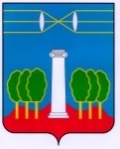 СОВЕТ ДЕПУТАТОВГОРОДСКОГО ОКРУГА КРАСНОГОРСКМОСКОВСКОЙ ОБЛАСТИР Е Ш Е Н И Еот 31.08.2023 №954/74О внесении изменений в решениеСовета депутатов от 01.12.2022 №811/62«О бюджете городского округа Красногорск на 2023 год 
и на плановый период 2024 и 2025 годов»Совет депутатов РЕШИЛ:Внести в решение от 01.12.2022 №811/62 «О бюджете городского округа Красногорск на 2023 год и на плановый период 2024 и 2025 годов» следующие изменения:В пункте 1:в подпункте 1) цифры «22979060,57733» и «11684622,57733» заменить цифрами «22690379,20613 и «11315941,20613» соответственно, в подпункте 2) цифры «24856213,91987» заменить цифрами «24567532,54867».В пункте 2:в подпункте 1) цифры «24651000,20787», «12502034,20787», «21417341,47884» и «7947866,47884» заменить цифрами «24693315,43787», «12085555,43787», «22280551,01884» и «8432383,01884» соответственно, в подпункте 2) цифры «25851000,20787», «335000», «21087341,47884» и «659000» заменить цифрами «25893315,43787», «346000», «21950551,01884» и «677000» соответственно,В пункте 3 слова «на 2023 год в сумме 120047 тыс.рублей» заменить словами «на 2023 год в сумме 130143 тыс.рублей».В пункте 9 цифры «951165,792», «740961» и «771110» заменить цифрами «956002,29620», «797018» и «824466» соответственно.В пункте 10:в подпункте 1) цифры «538806» заменить цифрами «603928,17821»,в подпункте 2) цифры «495792» заменить цифрами «500292».В пункте 11 цифры «582014» заменить цифрами «668953,71».В пункте 20 цифры «200000» заменить цифрами «100000».Приложение 1 «Поступления доходов в бюджет городского округа Красногорск на 2023 год и на плановый период 2024 и 2025 годов» изложить в редакции согласно приложению 1 к настоящему решению.Приложение 2 «Распределение бюджетных ассигнований по разделам, подразделам, целевым статьям (муниципальным программам городского округа Красногорск и непрограммным направлениям деятельности), группам и подгруппам видов расходов классификации расходов бюджета городского округа Красногорск на 2023 год и на плановый период 2024 и 2025 годов» изложить в редакции согласно приложению 2 к настоящему решению.Приложение 3 «Распределение бюджетных ассигнований по целевым статьям (муниципальным программам городского округа Красногорск и непрограммным направлениям деятельности), группам и подгруппам видов расходов классификации расходов бюджета городского округа Красногорск на 2023 год и на плановый период 2024 и 2025 годов» изложить в редакции согласно приложению 3 к настоящему решению.Приложение 4 «Ведомственная структура расходов бюджета городского округа Красногорск на 2023 год и на плановый период 2024 и 2025 годов» изложить в редакции согласно приложению 4 к настоящему решению.Приложение 5 «Источники внутреннего финансирования дефицита бюджета городского округа Красногорск на 2023 год и на плановый период 2024 и 2025 годов» изложить в редакции согласно приложению 5 к настоящему решению. Приложение 6 «Расходы бюджета городского округа Красногорск на осуществление бюджетных инвестиций в объекты капитального строительства муниципальной собственности городского округа Красногорск на 2023 год и на плановый период 2024 и 2025 годов» изложить в редакции согласно приложению 6 к настоящему решению. Приложение 8 «Программа предоставления муниципальных гарантий городского округа Красногорск на 2023 год и на плановый период 2024 и 2025 годов» изложить в редакции согласно приложению 7 к настоящему решению.Опубликовать настоящее решение в газете «Красногорские вести» и разместить на официальном сайте Совета депутатов городского округа Красногорск Московской области.Разослать: в дело, главе, Регистр, прокуратуру, редакцию газеты «Красногорские вести»Глава               городского округа Красногорск              ПредседательСовета депутатовД.В. Волков ___________________С.В.Трифонов ___________________